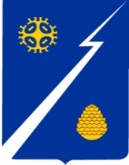 Ханты-Мансийский автономный округ – Югра (Тюменская область)Нижневартовский районАдминистрациягородского поселенияИзлучинскПОСТАНОВЛЕНИЕот 09.06.2020	   № 281пгт. ИзлучинскО внесении изменений в постановление администрации поселения от 01.04.2013 № 71               «Об утверждении Положения           о муниципальном звене городского поселения Излучинск территориальной подсистемы единой государственной системы предупреждения и ликвидации чрезвычайных ситуаций муниципального характера» В соответствии с подпунктом ж пункта 3, подпунктом а пункта 3 Постановления Правительства Российской Федерации от 28.12.2019 № 1934 «О внесении изменений в некоторые акты Правительства Российской Федерации                    и признании утратившими силу отдельных положений некоторых актов Правительства Российской Федерации», подпунктом ж пункта 1 статьи 1 Федерального закона от 03.07.2019 № 159-ФЗ «О внесении изменений в Федеральный        закон «О защите населения и территорий от чрезвычайных ситуаций природного и техногенного характера» и Федеральный закон «Об аварийно-спасательных службах и статусе спасателей»:Внести в приложение к постановлению администрации поселения от 01.04.2013 № 71 «Об утверждении Положения о муниципальном звене             городского поселения Излучинск территориальной подсистемы единой государственной системы предупреждения и ликвидации чрезвычайных ситуаций муниципального характера» следующие изменения: В абзаце 3 пункта 6 слова «на объектовом уровне – дежурно-диспетчерские службы организаций (объектов)» заменить словами «на объектовом уровне - подразделения организаций, обеспечивающие их деятельность         в области защиты населения и территорий от чрезвычайных ситуаций, управления силами и средствами, предназначенными и привлекаемыми для предупреждения и ликвидации чрезвычайных ситуаций, осуществления обмена информацией и оповещения населения о чрезвычайных ситуациях».В пункте 2 слова «в области защиты населения и территорий                  от чрезвычайных ситуаций» заменить словами «по защите населения и территорий от чрезвычайных ситуаций, в том числе по обеспечению безопасности людей на водных объектах».Пункт 18 изложить в новой редакции:«При введении режима чрезвычайной ситуации в зависимости от классификации чрезвычайных ситуаций, а также от других факторов, влияющих              на безопасность жизнедеятельности населения городского поселения Излучинск и требующих принятия дополнительных мер по защите населения и территорий от чрезвычайной ситуации, устанавливается один из следующих уровней реагирования:объектовый уровень реагирования;местный уровень реагирования.». Отделу организации деятельности администрации поселения                (А.Г. Ахметзяновой): внести информационные справки в оригиналы постановлений администрации поселения от 01.04.2013 № 71, от 18.04.2016 № 234, от 13.06.2018                  № 316;обнародовать (опубликовать) постановление путем его размещения               на официальном сайте органов местного самоуправления поселения.  Постановление вступает в силу после его официального опубликования (обнародования).Контроль за выполнением постановления оставляю за собой.Исполняющий обязанностиглавы администрации поселения                                                    С.Г. Вениаминов